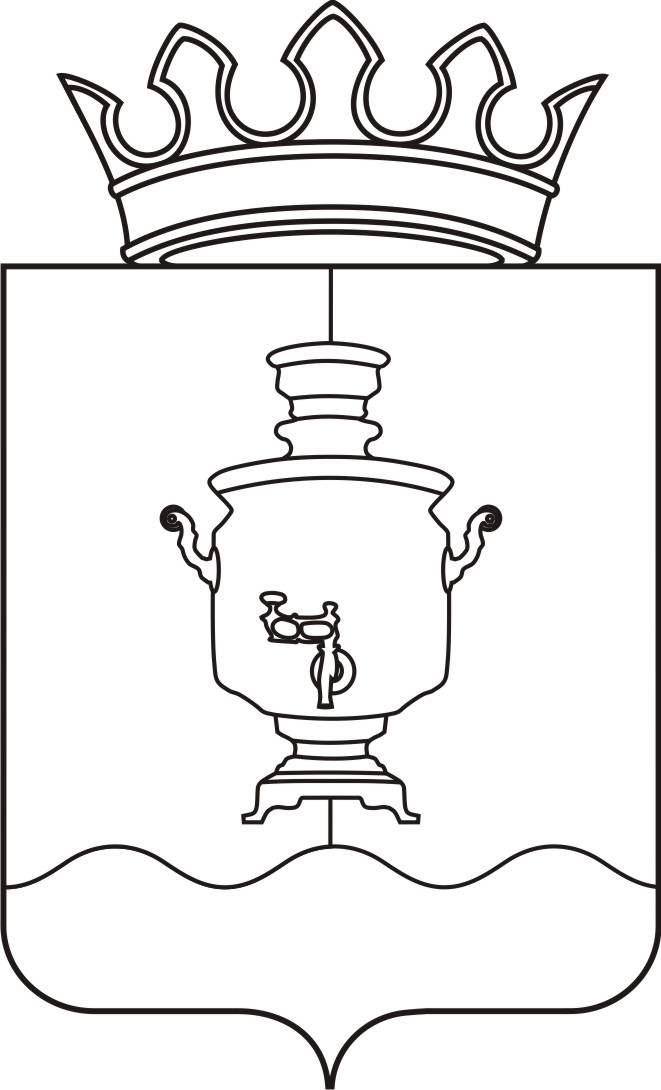 Глава муниципального района - 
председатель Земского собрания 
Суксунского муниципального районаПостановление ______________						№ ______________В соответствии со ст. 80 Устава Суксунского муниципального района,ПОСТАНОВЛЯЮ:Провести очередное заседание Земского собрания Суксунского муниципального района в конференц-зале Администрации Суксунского муниципального района 19.05.2016 г. Начало заседания - 14 часов. ПРОЕКТ ПОВЕСТКИ ДНЯзаседания Земского собрания Суксунского муниципального районаО проведении очередного 
заседания Земского собрания1.О назначении публичных слушаний по проекту решения Земского собрания Суксунского муниципального района «Об утверждении отчета об исполнении бюджета Суксунского муниципального района за 2015 год»2.О внесении изменений и дополнений в Решение Земского собрания Суксунского муниципального района от 24.12.2015 № 250 «О бюджете Суксунского муниципального района на 2016 год и на плановый период 2017 и 2018 годов»3.О рассмотрении проекта Инвестиционной стратегии Суксунского муниципального района на 2016-2026 годы.4.Об исполнении бюджета Суксунского муниципального района за I квартал 2016 года5.О рассмотрении протеста на Устав Суксунского муниципального района Пермского края6.О рассмотрении обращения Щелконогова Г.Е.7.РазноеГлава муниципального района – председатель Земского собрания Суксунского муниципального районаИ.А. Пучкин